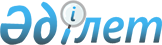 "2006 жылға арналған облыстық бюджет туралы" облыстық мәслихаттың 2005 жылғы 6 желтоқсандағы N 21/2 шешіміне өзгерістер енгізу туралы"
					
			Күшін жойған
			
			
		
					Солтүстік Қазақстан облысы меслихатының 2006 жылғы 3 шілдедегі N 24/3 шешімі. Солтүстік Қазақстан облысының Әділет департаментінде 2006 жылғы 8 тамыздағы N 1628 тіркелді. Күші жойылды - Солтүстік Қазақстан облысы мәслихатының 2010 жылғы 18 маусымда N 26/15 Шешімімен      

Ескерту. Күші жойылды - Солтүстік Қазақстан облысы мәслихатының 2010.06.18 N 26/15 Шешімімен             

Қазақстан Республикасының 2004 жылғы 24 сәуiрдегi N 548-ІІ Бюджеттiк кодексiне, "Қазақстан Республикасындағы жергiлiктi мемлекеттiк басқару туралы" Қазақстан Республикасының 2001 жылғы 23 қаңтардағы N 148 Заңына сәйкес, 2006 жылғы 20 қаңтардағы N 22/1 "2006 жылға арналған облыстық бюджет туралы" (2006 жыл 15 ақпан т/н N 1613, 2006 жылғы 22 ақпандағы "Солтүстiк Қазақстан", "Северный Казахстан" газеттерi), 2006 жылғы 30 мамырдағы N 23/3 (т/н N 1617 2006 жылғы 11 сәуiр, 2006 жылғы 19 сәуiр "Солтүстiк Қазақстан", 2006 жылғы 21 сәуiр "Северный Казахстан" газеттерi) облыстық мәслихаттың шешiмдерiмен нақтыланғанын ескере отырып, "2006 жылға арналған облыстық бюджет туралы" (т/н N 1609 2005 жылғы 29 желтоқсан, 2006 жылғы 13 қаңтар "Солтүстiк Қазақстан", "Северный Казахстан" газеттерi) 2006 жылғы 6 желтоқсандағы N 21/2 облыстық мәслихаттың шешiмiне, келесi өзгерiстер мен толықтырулар енгiзiлсiн: 

      1 тармақта: 

      1) тармақшада 

      "30 813 735" цифрлары "31 166 987" цифрларымен ауыстырылсын; 

      "5 597 290" цифрлары "5 944 542" цифрларымен ауыстырылсын; 

      "112 016" цифрлары "118 016" цифрларымен ауыстырылсын; 

      2) тармақшада 

      "31 167 044" цифрлары "31 479 871" цифрларымен ауыстырылсын; 

      3) тармақшада 

      "-353 309" цифрлары "-312 884" цифрларымен ауыстырылсын; 

      5) тармақшада 

      "-7 820" цифрлары "32 605" цифрларымен ауыстырылсын; 

      мына мазмұндағы жол мен толықтырылсын; 

      "қаржылық активтердi сатып алу "- 54 425" мың теңге" 

      "7 820" цифрлары "21 820" цифрларымен ауыстырылсын. 

      10 тармақта: 

      "44 035" цифрлары "48 799" цифрларымен ауыстырылсын; 

      "24 035" цифрлары "28 799" цифрларымен ауыстырылсын. 

      11 тармақта: 

      "6 481 433"»цифрлары "6 480 812"»цифрларымен ауыстырылсын; 

      "567 510" цифрлары "566 889"»цифрларымен ауыстырылсын. 

      12.1. тармағы мына мазмұндағы азат жолы мен толықтырылсын: 

      "7 қосымшаға сәйкес бюджеттiк бағдарламалар бойынша облыстық бюджеттiң шығыстарына облыстық бюджеттен нысаналы трансферттер бөлiнсiн; 

      "8 қосымшаға сәйкес аудандар және Петропавл қаласының бюджеттерiне 2006 жылы республикалық бюджеттен бөлiнген нысаналы трансферттер қайта бөлiнсiн". 

      Келесi мазмұндағы 12.3. тармағы мен толықтырылсын: 

      "2006 жылға арналған облыстық бюджетте бюджеттiк инвестициялық жобларды қаржыландыруды аяқтау үшiн 79 895 мың теңге сомада жоспарлы ассигнациялар ұлғайтылсын, соның iшiнде бюджеттiк бағдарламалар бойынша: 271.005.011 "Бiлiм беру объектiлерiн дамыту. Бағдарламаны жергiлiктi бюджет есебiнен жүзеге асыру" - 51 449 мың теңге; 271.007.11 "Денсаулық сақтау объектiлерiн дамыту. Бағдарламаны жергiлiктi бюджет есебiнен жүзеге асыру" - 22 075 мың теңге; 271.006.000 "Санитарлық-эпидемиологиялық қызмет объектiлерiн дамыту" - 1 133 мың теңге; 271.008.011 "Әлеуметтiк қорғау объектiлерiн дамыту. Бағдарламаны жергiлiктi бюджет есебiнен жүзеге асыру" - 5 238 мың теңге".  

      2. Көрсетiлген шешiмнiң 1, 2, 4 қосымшалары жаңа редакцияда баяндалсын (қоса берiледi). 

      3. Осы шешiм әдiлет органдарында тiркелген күннен бастап күшiне енедi.        Облыстық мәслихат хатшысы 

      Облыстық мәслихаттың 

      сессиясының төрағасы 

Облыстық мәслихат сессиясының  

2006 жылғы 3 шілдедегі   

N 24/3 шешіміне 1 қосымша   

   Облыстық мәслихаты сессиясының   

2006 жылғы 3 шілдедегі       

N 24/3 шешіміне 2 қосымша      2006 жылға арналған облыстық бюджеттік 

бағдарламалар тізбесі 

Облыстық мәслихат сессиясының   

2006 жылғы 3 шілдедегі      

N 24/3 шешіміне 4 қосымша     2006 жылға арналған аудандар және Петропавл қаласы 

бойынша 18 жасқа дейінгі балаларға берілетін 

мемлекеттік жәрдемақыны енгізу үшін қажетті 

соламардың бөлінуі 

Облыстық мәслихат сессиясының   

2006 жылғы 3 шілдедегі       

N 24/3 шешіміне 7 қосымша       2006 жылға арналған облыстық бюджеттен 

бөлінетін нысаналы трансферттерді бөлу 

Облыстық мәслихат сессиясының  

2006 жылғы 3 шілдедегі     

N 24/3 шешіміне 8 қосымша    
					© 2012. Қазақстан Республикасы Әділет министрлігінің «Қазақстан Республикасының Заңнама және құқықтық ақпарат институты» ШЖҚ РМК
				Санат Санат Санат Аталуы Сома 

мың теңге Сынып Сынып Аталуы Сома 

мың теңге Кіші сынып Аталуы Сома 

мың теңге 1 2 3 А Б КIРIСТЕР 31 166 987 1 Салықтық түсімдер 5 944 542 03 Әлеуметтiк салық 5 494 110 1 Әлеуметтiк салық 5 494 110 05 тауарларға,жұмыстарға және қызметтерге салынатын ішкі салыктар 450 432 3 Табиғи және басқа ресурстарды пайдаланғаны үшiн түсетiн түсiмдер 450 432 2 Салыққа жатпайтын түсiмдер 118 016 01 мемлекеттік меншіктен түсетін кірістер 21 720 1 Мемлекеттiк кәсiпорындардың  таза кiрiс бөлiгiнiң түсiмдер 637 5 Мемлекет меншiгiндегi мүлiктi жалға беруден  түсетін кірістер 19 500 7 мемлекеттік бюджеттен берiлген кредиттер бойынша сыйақылар (мүдделер) 1 583 04 Мемлекеттiк бюджеттен қаржыландырылатын, сондай-ақ Қазақстан Республикасы Ұлттық Банкiнiң бюджетiнен (шығыстар сметасынан) ұсталатын және қаржыландырылатын мемлекеттiк мекемелер салатын айыппұлдар, өсiмпұлдар, санкциялар, өндiрiп алулар 93 913 1 Мемлекеттiк бюджеттен қаржыландырылатын, сондай-ақ Қазақстан Республикасы Ұлттық Банкiнiң бюджетiнен (шығыстар сметасынан) ұсталатын және қаржыландырылатын мемлекеттiк мекемелер салатын айыппұлдар, өсiмпұлдар, санкциялар, өндiрiп алулар 93 913 06 Басқа да салықтық емес түсiмдер 2 383 1 Басқа да салықтық емес түсiмдер 2 383 4 ресми трансферттер түсуі 25 104429 01 мемлекеттiк басқарудың төменгі органдарының  трансферттері 322 019 2 Аудандық (қалалық) бюджеттерден алынатын трансферттер 322 019 Бюджеттiк алымдар 310 430 Аудандық (қалалық) бюджеттердің нысаналы трансферттерін қайтару 11 589 02 Мемлекеттік басқарудың төменгі органдарының транферттері 24 782 410 1 Республикалық бюджеттің алынатын трансферттер 24 782 410 Функционалдық топ Функционалдық топ Функционалдық топ   Аталуы Сома 

мың теңге Әкімшісі Әкімшісі   Аталуы Сома 

мың теңге Бағдарлама   Аталуы Сома 

мың теңге 1 2 3 А Б Шығыстар 31 479 871 1 Жалпы сипаттағы мемлекеттік қызметтер көрсету 563 957 110 Облыс мәслихатының аппараты 25 202 001 Облыс мәслихатының қызметін қамтамасыз ету 25 202 120 Облыс әкімнің аппараты 368 934 001 Облыс әкімнің қызметін қамтамасыз ету 368 934 257 Облыс қаржы департаменті (басқармасы) 116 825 001 Қаржы департаментінің (басқармасының) қызметін қамтамасыз ету 51 275 003 Біржолғы талондарды беруді ұйымдастыру және біржолға талондарды өткізуден түсетін сомаларды толық жиналуын қамтамасыз ету 23 152 009 Коммуналдық меншікті жекешелендіруді ұйымдастыру 7 000 113 Жергелікті бюджеттерден алынатын трансфертер 35 398 258 Облыс экономика және бюджеттік жоспарлау департаменті (басқармасы) 52 996 001 Экономика және бюджеттік жоспарлау департаментінің (басқармасының) қызметін қамтамасыз ету 52 996 2 Қорғаныс 75 456 250 Облыстың жұмылдыру дайындығы,  азаматтық қорғаныс және авариялармен табиғи апаттардың алдын алуды және жоюды ұйымдастыру департаменті (басқармасы) 75 456 001 Облыстың жұмылдыру дайындығы,  азаматтық қорғаныс және авариялармен табиғи апаттардың алдын алуды және жоюды ұйымдастыру департаменті (басқармасы) қызметін қамтамасыз ету 14 082 003 Жалпыға бірдей әскери міндетті атқару шеңберіндегі іс-шаралар 10 173 005 Облыстық ауқымдағы жұмылдыру дайындығы және жұмылдыру 37 261 006 Облыстық ауқымдағы төтенше жағдайлардың алдын алу және оларды жою 11 940 007 Аумақтық қорғанысты дайындау және облыстық ауқымдағы аумақтық қорғаныс        2 000 3 Қоғамдық тәртіп, қауіпсіздік, құқық, сот, қылмыстық-атқару қызметі 1 434 471 252 Облыстық бюджеттен қаржыландырылатын ішкі істердің атқарушы органы 1 407 571 001 Облыстық бюджеттен қаржыландырылатын ішкі істердің атқарушы органы қызметін қамтамасыз ету 1 350 092 002 Облыс аумағында қоғамдық тәртіпті қорғау және қоғамдық қауіпсіздікті қамтамасыз ету 56 588 003 Қоғамдық тәртіпті қорғауға қатысатын азаматтарды көтермелеу 891 271 Құрылыс департаменті(басқармасы) 26 900 003 Ішкі істер органдары объектілерін дамыту 26 900 4 Білім беру 4 795 999 252 Облыстық бюджеттен қаржыландырылатын ішкі істердің атқарушы органы 17 773 007 Кадрлардың біліктілігін арттыру және оларды қайта даярлау 17 773 253 Денсаулық сақтау департаменті (басқармасы) 49 158 002 Орта кәсіптік білімді мамандарды даярлау 37 223 003 Кадрлардың біліктілігін арттыру және оларды қайта даярлау 11 935 260 дене шынықтыру және спорт басқармасы (бөлімі) 473 620 006 Балалар мен жеткіншектерге  спорт бойынша қосымша білім беру 387 907 007 АРНАЙЫ білім беру ұйымдарында спорта дарынды балаларға жалпы білім беріп оқыту 85 713 261 Облыс білім беру департаменті (басқармасы) 3 212 533 001 Білім беру департаментінің (басқармасының) қызметін қамтамасыз ету 39 485 003 Арнайы оқыту бағдарламалары бойынша жалпы білім беру 502 964 004 Орта білім жүйесін ақпараттандыру 4 986 005 Білім берудің мемлекеттік облыстық ұйымдары үшін оқулықтар сатып алу және жеткізу 14 653 006 Мамандандырылған білім беру ұйымдарында дарынды балаларға жалпы білім беру 159 940 007 Облыстық ауқымда мектеп олимпиадаларын және мектептен тыс іс-шаралар өткізу 71 613 008 Бастапқы кәсіптік білім беру 406 580 009 Орта кәсіптік білімді мамандарды даярлау 355 257 010 Кадрлардың біліктілігін арттыру және оларды қайта даярлау 51 494 011 Балалар мен жасөспірімдердің психикалық денсаулығын зерттеу және халыққа психологиялық-медициналық-педагогикалық консультациялық көмек көрсету 11 234 017 Жалпы орта білім берудің мемлекеттік мекемелерінің үлгі штаттарын ұстауды қамтамасыз етуге аудандар (облыстық маңызы бар қалалар) бюджеттеріне ағымдағы нысаналы трансферттер 560 860 018 Білім берудің жаңа енгізілген объектілерінің ұстауға аудандар (облыстық маңызы бар қалалар) бюджеттеріне ағымдағы нысаналы трансферттер 892 047 019 Жалпы орта білім берудің мемлекеттік мекемелерін Интернет желісіне қосуға және олардың трафигін төлеуге аудандар (облыстық маңызы бар қалалар) бюджеттеріне ағымдағы нысаналы трансферттер 50 938 020 Жалпы орта білім берудің мемлекеттік мекемелеріне кітәпханалық қорларын жаңарту үшін оқулық пен оқу-әдістемелік кешенін сатып алуға және жеткізуге  аудандар (облыстық маңызы бар қалалар) бюджеттеріне ағымдағы нысаналы трансферттер 30 652 021 Жалпы орта білім берудің мемлекеттік мекемелері үшін лингафондық және мультимедиялық кабинеттер жасауға аудандар (облыстық маңызы бар қалалар) бюджеттеріне ағымдағы нысаналы трансферттер 30 676 022 Аудандық (облыстық маңызы бар қалалардың) бюджеттерге тамақтануды, тұруды және балаларды тестілеу пунктілеріне жеткізуду ұйымдастыруға берілетін ағымдағы нысаналы трансферттер 4 981 113 Жергілікті бюджеттердің трансферттері 24 173 271 Құрылыс департаменті (Басқармасы) 1 042 915 005 Білім беру объектілерін дамыту 1 042 915 5 Денсаулық сақтау  9 772 339 253 Арнайы оқыту бағдарламалары бойынша жалпы білім беру 8 125 895 001 денсаулық сақтау департаментінің (Басқармасының) қызметін қамтамасыз ету 50 747 004 Бастапқы санитарлық-медициналық көмек және денсаулық сақтау ұйымдары мамандарының бағыты бойынша стационарлық медициналық көмек көрсету 3 383 482 005 Жергілікті денсаулық сақтау ұйымдары үшін қан, оның компоненттері мен препараттарын өндіру 63 737 006 Ана мен баланы қорғау 47 710 007 Салауатты өмір сүруді насихаттау 3 963 009 әлеуметтік-елеулі және айналадағылар үшін қауіп төндіретін аурулармен ауыратын адамдарға медициналық көмек көрсету 1 299 299 010 Халыққа бастапқы медициналық-санитралық көмек көрсету 2 415 283 011 Жедел және шұғыл көмек көрсету 31 900 012 Төтенше жағдайларда халыққа медициналық көмек көрсету 148 210 013 Патологоанатомиялық союды жүргізу 10 319 014 Халықты жеке ауру түрлері бойынша арнайы азық-түлік және дәрі-дәрмек құралдарымен қамтамасыз ету 341 094 016 Азаматтарды елді мекен шегінен тыс жерлерге жазылуға тегін және жеңілдетілген жол жүрумен қамтамасыз ету 11 113 017 Шолғыншы эпидемиологиялық қадағалау жүргізу  үшін тест-жүйелерін сатып алу 680 018 Ақпараттық-талдау орталықтары қызметтерін қамтамасыз ету 10 694 019 Туберкулезбен ауыратын ауруларды туберкулезға қарсы дәрі-дәрмекпен қатамасыз ету 39 215 020 Диабет ауыратын  диабетке қарсы препараттарымен қатамасыз ету 148 609 021 Онкологиялық  ауруларды химия препараттырмен қамтамасыз ету 104 857 022 Бүйректік жетімсіз ауруларды дәрі-дәрмек құралдармен, диализаторлармен, шығын материалдарымен және бүйрегі алмастырылған  ауруларды  дәрі-дәрмек лік құралдармен қамтамасыз ету 14 983 269 Мемлекеттік санитарлық-эпидемиологиялық қадағалау департаменті(баскармасы) 557 024 001 Мемлекеттік санитарлық-эпидемиологиялық қадағалау департаментінің (басқармасының) қызметін қамтамасыз ету 233 006 002 Халықтың санитарлық-эпидемиологиялық салауаттылығы 271 575 003 Індетке қарсы күрес 3 311 007 Халықтың иммундық алдын алуда жүргізу үшін дәрілік заттарды, вакциналарды және басқа иммунды биологиялық препараттарды орталықтандырылған сатып алуға 49 132 271 Облыстың құрылыс департаменті (басқармасы) 1 089 420 006 Санитарлық-эпидемиологиялық қызмет объектілерін дамыту 37 938 007 Денсаулық сақтау объектілерін дамыту 1 051 482 6 Әлеуметтік көмек және әлеуметтік қамсыздандыру 1 327 250 256 Облыс жұмыспен қамтылу мен әлеуметтік бағдарламаларды үйлестіру департаменті (басқармасы) 964 022 001 Облыс жұмыспен қамтылу мен әлеуметтік бағдарламаларды үйлестіру департаментінің (басқармасы) қызметін қамтамасыз ету 58 032 002 Жалпы үлгідегі мүгедектер мен қарттарды әлеуметтік қамтамсыз 492 728 003 Мүгедектерге  әлеуметтік қолдау көрсету 61 746 009 Қалалық телекоммуникация желілерінің абоненттері болып табылатын, әлеуметтік жағынан қорғалатын азаматтардың телефон үшін абоненттік төлем тарифінің көтерілуін өтеуге аудандар (облыстық маңызы бар қалалар) бюджеттеріне ағымдағы нысаналы трансферттер 2 734 011 Жәрдемақыларды және басқа әлеуметтік төлемдерді есепке алу, төлеу және жеткізу бойынша қызметтерді төлеу 84 015 Аудандық бюджеттерге (облыстық  маңызды қала) бюджеттеріне қамтылған жанұялардан 18 жасқа  дейінгі балаларға мемлекеттік жәрдемақы төлеуге ағымдағы нысаналы трансферттер 300 000 016 Аудандық бюджеттеге (облыстық маңызы бар қала) бюджеттеріне мүгедектерді оңалту жеке бағдаламасына сәйкес мұқтаж мүгедектерді арнайы гигиеналық  құралдармен қамтамасыз етуге,және көмекшілердің қызмет көрсетуіне ағымдағы нысаналы трансферттер 30 591 113 Жергілікті бюджеттерден трансферттер 18 107 261 Облыстың білім беру департаменті (Басқармасы) 301 907 015 Жетім балаларды, ата-анасының қамқорлығынсыз қалған балаларды әлеуметтік қамсыздандыру 301 907 271 Құрылыс департаменті (басқармасы) 61 321 008 Әлеуметтік қамтамасы ету  объектілерін дамыту 61 321 7 Тұрғын- үй коммуналдық шаруашылық 1 137 500 271 Құрылыс департаменті (басқармасы) 1 137 500 010 Мемлекеттік коммуналдық тұрғын-үй қорының тұрғын үйін  салуға  аудандар (облыстық маңызы бар қалалар) бюджеттеріне нысаналы даму трансферттер 387 500 012 Аудандық бюджеттерге (облыстық маңызы қалала) бюджеттеріне инженерлік-коммуникациялык инфрақұрылымды дамытуға және жайластыруға берілетін нысаналы  даму трансферттер 750 000 8 Мәдениет, спорт, туризм және ақпараттық кеңістік 873 467 259 Облыс мұрағат және құжатнама басқармасы (Бөлімі) 59 186 001 Мұрағат және құжатнама басқармасының (Бөлімі) қызметін қамтамасыз ету 7 342 002 Мұрағаттық қордың сақталуын қамтамасыз ету 51 844 260 Облыс дене шынықтыру және спорт басқармасы (Бөлімі) 165 983 001 Дене шынықтыру және спорт басқармасының  (Бөлімі) қызметін қамтамасыз ету 14 133 003 Облыстық деңгейде спорт жарыстарны өткізу 7 923 004 Республикалық және халықаралық спорт жарыстарына әртүрлі спорт түрлері бойынша облыстық  құрама командаларының мүшелерін дайындалу және олардың қатысуы 143 927 262 Мәдениет департаменті (Басқармасы) 386 797 001 Мәдениет департаментінің (Басқармасы) қызметін қамтамасыз ету      17 025   003 Мәдени -демалыс жұмысын қолдау      111 987 005 Жергілікті маңызы бар тарихы-мәдени мұралардың сақталуын және оған қол жетімді болуын қамтамысыз ету 54 529 007 Жергілікті маңызы бар театр және музыка өнерін қолдау 111 572 008 Облыстық кітапханалардың жұмыс істеуін қамтамасыз ету 60 678 113 Жергілікті бюджеттерден алынатын трансфертер 31 006 263 Облыс ішкі саясат департаменті (Басқармасы) 174 775 001 ішкі саясат департаменті (Басқармасының) қызметін қкмтамасыз ету 45 079 002 Бұқаралық ақпарат құралдары арқылы мемлекеттік ақпарат саясатын жүргізу 124 019 003 Жастар саясаты саласында өнірлік бағдарламаларды іске асыру 5 677 264 Тілделрді дамыту женіндегі басқарма 19 837 001 Тілделрді дамытужөніндегі басқарманың қызметін қамтамасыз ету 11 486 002 Мемлекеттік тілду және Қазақстан халықтарының басқа да тілдерін дамыту 8 351 265 Кәсіпкерлік және өнеркәсіп департаменті (Басқармасы) 329 005 Туристтік қызметтеді реттеу 329 271 Құрылыс департаменті (Басқармасы) 66 560 017 Дене шынықтыру және спорт объектілерін дамыту 66 560 10 Ауыл, су, орман, балық шаруашылығы, ерекше қорғалатын табиғи аумақтар, қоршаған ортаны және жануарлар дүниесін қорғау, жер қатынастары 2 965 326 251 Облыс жер қатынастарын  басқару 41 492   001 Жер қатынастарын басқармасының қызметін қамтамасызету 18 642 004 Мемлекеттік басқару деңгейлері арасындағы өкілеттіктердің аражігін ажырату шеңберінде әкімшілік функцияларға берілетін аудандар (облыстық маңызы бар қалалар) бюджеттеріне ағымдағы нысаналы трансферттер 22 850 254 Облыс табиғи ресурстар және табиғатты пайдалануды реттеу департаменті (басқармасы) 251 132 001 Табиғи ресурстар және табиғатты пайдалануды реттеу департаментінің (басқармасы) қызметін қамтамасыз ету 28 814 002 Су қорғау аймақтары мен су объектілері белдеулерін белгілеу 3 800 005 Ормандарды сақтау, қорғау, молайту және орман өсіру 209 311 006 Жануарлар дүниесін қорғау 5 397 008 Қоршаған ортаны қорғау женінде  іс-шаралар өткізу 3 810 255 Ауыл шаруашылық департаменті (Басқармасы) 2 175 643 001 Ауыл шаруашылық департаментінің (Басқармасы) қызметін қамтамасыз ету 41 065 002 Тұқым шаруашылығын дамытуды қолдау 149 211 005 Республикалық меншікке жатпайтын ауыл шаруашылығы ұйымдарының банкроттық рәсімдерін жүргізу 2 837 006 Көктемгі егіс және егін жинау жұмыстарын жүргізу үшін қажетті тауар-материялдық құндылықтарды субсидиялау 1 260 000 009 Ауыз сумен жабдықтаудың баламасыз көздері болып табылатын сумен жабдықтаудың  аса маңызды  топтық жүйелерінен ауыз су беру жөніндегі қызметтердің құнын субсидиялау 212 129 010 Мал шаруашылығын дамытуды қолдау 85 202 011 Өндірілетін ауыл шаруашылығы дақылдарының шығымдылығы мен сапасын арттыруды  қолдау 413 373 012 Мемлекеттік басқару деңгейлері арасындағы өкілеттіктердің аражігін ажырату шеңберінде әкімшілік функцияларға берілетін аудандар (облыстық маңызы бар қалалар) бюджеттеріне ағымдағы нысаналы трансферттер    11 826 271 Құрылыс департаменті (Басқармасы) 497 059 022 Қоршаған ортаны қорғауды дамыту 51 897 029 Сумен жабдықтау жүйесін дамытуға аудандар (облыстық маңызы бар қалалар) бюджеттеріне берілетін нысаналы даму трансферттер 445 162 11 Өнеркәсіп, сәулет, қала құрылысы және құрылыс қызметі 17 483 267 Мемлекеттік сәулет-құрылыс бақылауы  департаменті (Басқармасы) 17 680 001 Мемлекеттік сәулет-құрылыс бақылауы департаментің (басқармасының) кызметтін қамтамасыз ету 17 680 271 Құрылыс департаменті(басқармасы)     153 803  001 Құрылыс департаментінің (басқармасы)қызметің қамтамасыз ету       34 093 113 Жергілікті бюджеттерден алынатын трансферттер 119 710 12 Көлік және коммуникациялар      370 619 268 Жолаушылар көлігі және автомобиль жолдары департаменті(басқармасы) 370 619 001 Жолаушылар көлігі және автомобиль жолдары департаменті(басқармасы) 16 080 12 Көлік және коммуникациялар 344 019 268 Жолаушылар көлігі және автомобиль жолдары департаменті (басқармасы) 344 019 001 Жолаушылар көлігі және автомобиль жолдары департаментінің (басқармасы) қызметін қамтамасыз ету 28 524 003 Автомобиль жолдарының жұмыс істеуін қамтамасыз ету 335 495 113 Жергілікті бюджеттен алынатын трансферттер 6 600 13 Басқалар 1 496 604 257 Қаржы департаменті(басқармасы) 1 436 478 013 Шұғыл шығындарға арналған облыстық жергілікті атқарушы органының резерві 28 799 014 Табиғи және техногендік сипаттағы төтенше жағдайларды жою үшін облыстың жергілікті атқарушы органының төтенше резерві 20 000 015 Аудандарың(облыстық манызы бар  қалалардың)мемлекеттік  қызметшілердің, мемлекеттік мекемелердің қызметші болып табылмайтын қызметкерлерінің  және қазыналық кәсіпорындар  қызметкерлерінің жалақы төлеуге ағамдағы нысаналы трансферттер  1 387 679 258 Экономика және бюджеттік жоспарлау департаменті 13 265 003 Жергілікті бюджеттік  инвестициялық жобалардың (бағдарламаларды)әзірлеу мен  техникалық-экономикалық негіздемелерін сараптау 13 265 265 Кәсіпкерлік және өнеркәсіп департаменті (басқармасы) 32 520 001 Кәсіпкерлік және өнеркәсіп департаментінің (басқармасының) қызметін қамтамасыз ету 31 025 007 Индустриялық-инновациялық даму стратегиясын іске асыру 3 495 270 Облыстың тарифтер басқармасы (бөлімі) 12 341 001 Облыстың тарифтер басқармасының (бөлімі) қызметін қамтамасыз ету 12 341 15 Ресми трансферттер 6 495 400 257 Облыс қаржы департаменті (басқармасы) 6 495 400 007 Субвенциялар 6 480 812 011 Насаналы трансферттерді қайтару 14 588 ІІІ. Операциялық сальдо -312 884 ІV. Таза бюджеттік кредиттеу 25 460 Бюджеттік кредиттер 373 000 7 271 Құрылыс департаменті (басқармасы) 373 000 009 Аудандар (облыстық маңызды қала)бюджеттірн тұрғын-үй құрылысына кредиттеу 373 000 Санат Санат Санат Аталуы Сома 

мың теңге Сынып Сынып Аталуы Сома 

мың теңге Кіші сынып Аталуы Сома 

мың теңге 5 Бюджеттік кредиттерді өтеу 347 540 01 Бюджеттік кредиттерді өтеу 347 540 1 Мемлекеттік бюджеттен берілген бюджеттік кредиттерді өтеу 347 540 V. Қаржылық активтермен операциялар бойынша сальдо 32 605 қаржылық активтерді сатып алу        54 425 13 басқалары      54 425    257 Қаржы департаменті(Басқармасы) 54 425 005 Занды тұлғалардың жарғылық капиталын қалыптастыру 54 425 6 мемлекеттің қаржылық активтерді сатудан түскен түсім 21 820 1 мемлекеттің қаржылық активтерін сатудан түскен түсім 21 820 1 мемлекеттің қаржылық активтерін сатудан түскен түсім 21 820 Мүліктік көшен түрінде коммуналдық мемлекеттік мекемелержәне мемлекеттік кәсіпорындары,басқа-да шұғыл басқармада немесе коммуналдық мемлекеттік  кәсіпорындары шаруашылығын жүргізуіндегі мемлекеттік мүлікті  сатудан түскен түсім 21 820 VІ. Бюджет тапшылығы (профициті) -370 949 VІІ.  Тапшылықты қаржыландыру 370 949 бюджет (профицитті пайдалану) 7 Займдардың түсуі 373 000 1 Ішкі мемлекеттік займ 373 000 2 Займдардың келісім-шарттары 373 000 Облыстың, республиқалық қала, астананың атқарушы органдары алатын займдар 373 000 Функционалдық топ Функционалдық топ Функционалдық топ Аталуы Сома  мың.теңге Әкімшісі Әкімшісі Бағдарлама 16 Займдарды өтеу -318 000 1 Займдарды өтеу -318 000 257 Облыстың қаржы департаменті (Басқарма) -318 000 Жергілікті атқарушы органның қарызын өтеу -318 000 Санат Санат Санат Кіші сынып Сома  мың.теңге Сынып Сынып Кіші сынып Сома  мың.теңге Кіші сынып Кіші сынып Сома  мың.теңге 8 Бюджеттік қаражаттың қалдықтарының қозғалысы 315 949 1 Бюджет қаражатының қалдықтары 315 949 1 Бюджет қаражатының бос қалдықтары 315 949 Бюджет қаражатының бос қалдықтары 315 949 Функционалдық топ Функционалдық топ Функционалдық топ Аталуы Сома 

мың теңге Әкімшісі Әкімшісі Аталуы Сома 

мың теңге Бағдарлама Аталуы Сома 

мың теңге 1 3 4 А В Барлығы 4 746 566 Инвестициялық жоба 3 921 675 03 Қоғамдық тәртіп, қауіпсіздік, құқық, сот, қылмыстық-атқару қызметі 26 900 271 Құрылыс департаменті (басқармасы) 26 900 003 Ішкі істер органдары объектілерін дамыту 26 900 соның ішінде: Ішкі істер департаментінің кинологиялық орталығының құрылысы 26 900 04 Білім беру 1 042 915 271 Құрылыс департаменті (басқармасы) 1 042 915 005 Білім беру нысандарын дамыту 1 042 915 Бағдарламаны республикалық бюджеттің ресми трансферттері есебінен жүзеге асыру 803 769 соның ішінде: Жамбыл ауданы Пресновка селосында мемлекеттік тілде оқытатын 400 орындық мектеп құрылысы 100 000 Аққайың ауданы Полтавка селосында 180 орындық орта мектеп ұрылысы 111 780 Петропавл қаласы Женіс көшесінде бассейннімен 320 орынға арналған бала бақшасының құрылысы 100 000 Петропавл қаласы 19 шағын ауданында сауықтыру кешенімен 1100 оынға арналған қазақ тілінде оқатанын мектеп құрылысы 274 994 Тимирязев ауданы Тимирязево селосында 150 орындық жатын корпусын сала отырып 1100 орынға арналған қазақ тілінде оқатанын  мектеп құрылысы 216 995 Бағдарламаны жергілікті бюджет  есебінен іске асру   239 146 соның ішінде: Тимирязев ауданы Мичурино селосында 180 оынға арналған  орта мектебі құрылысынын аяқтау 39 749 Уәлиханов ауданы Жасқайрат селосында 90 орынға арналған  қазақ тілінде оқытатын орта мектептің құрылысын аяқтау 67 939 Мамлют ауданы Мамлютка қаласында санаториялық мектеп-интернатына арналған 32 орындық оқу шеберханасымен 150 орынға жатын корпусының құрылысын аяқтау 75 508 Айыртау ауданы Қарасай батыр аулында 132 оқушыға арналған  орта мектеп қурылысы 28 500 Есіл ауданы Ақтас селосында 90 орынға арналған қазақ тілінде оқытатын негізгі мектеп құрылысына ЖСҚ әзірлеу 1 450 Мамлют ауданы Мамлютка қаласында санаторлық мектеп-интернатына арналған асхана қурылысы 9 800 Петропавл қаласында бала бақша салу үшін жоба-сметалық құжаттама әзірлеу 6 250 Петропавл қаласында 360 орынға арналған сұлбалық мектеп-интернатын салу үшін жоба-сметалық құжаттамасын әзірлеу 9 950 05 Денсаулық сақтау 1 089 420 271 Құрылыс департаменті (басқармасы) 1 089 420 006 Санитарлық-эпидемиологиялық қызмет объектілерін дамыту 37 938 соның ішінде: Есіл ауданына санэпидем- қызмет Орталығының ғимараты құрылысын аяқтау 19 142 Тимирязев ауданында санитарлық-эпидемиологиялық қызмет ғимаратын реконструкциялау 10 076 Ақжар, М.Жұмабаев, Қызылжар және Уәлиханов аудандарында Мемлекеттік санитарлық-эпидемиологиялық қадағалау басқармасы және санитарлық-эпидемиологиялық сараптау орталығы ғимаратының құрылысына және Жамбыл ауданыныда санитарлық-эпидемиологиялық Орталығының ғимаратын салуға ЖСҚ әзірлеу 4 788 Петропавл қаласында лабораториялық корпусының құрылысына ЖСҚ әзірлеу 3 932 007 Денсаулық сақтау объектілерін дамыту 1 051 482 Бағдарламаны республикалық бюджеттің берілетін ресми трансферттер есебінен іске асыру 639 729 соның ішінде: М.Жұмабаев ауданы Булаев қаласында 50 төсек орындық емханасымен 90 көлім-кетімге арналған туберкулезге қарсы диспансерідің құрылысы 358 842 Ақжар ауданы Талшық аулында 100 төсек орындық 200 көлім-кетімге арналған орталық аудандық ауруханасын салу 280 887 Бағдарламаны жергілікті бюджет  есебінен іске асыру 411 753 соның ішінде: Ақжар ауданы Ленинград селосында туберкулезге қарсы диспансеріне монша, гараж, кір жуатын орын құрылысын аяқтау 29 426 Благовещенка селосында аудандық аурухананың ғимаратын 350 орындықарнайы емдеу-алдын алу мекемесіне(АЕАМ) реконструкциялау 216 039 Айыртау ауданы Айыртау ауылында фельдшерлік-акушерлік пункт құрылысы 22 250 Аққайың ауданы Астраханка селосында фельдшерлік-акушерлік пункт құрылысы 28 091 Ақжар ауданы Ұялы ауылында фельдшерлік-акушерлік пункт құрылысы 26 920 Тимирязев ауданы Москворецкое селосында фельдшерлік пункт құрылысы 25 913 Уәлиханов ауданы Кішкенекөл ауылында орталық аудандық ауруханасының балалар қеңесінің құрылысын 23 822 Петропавл қаласында Балалар үйінің шаруашылық блогын салу 39 292 06 Әлеуметтік көмек және әлеуметтік қамсыздандыру 61 321 271 Құрылыс департаменті (басқармасы) 61 321 008 Әлеуметтік қамтамасыз ету объектілерін дамыту 61 321 Бағдарламаны жергілікті бюджет есебінен іске асыру 61 321 соның ішінде: Тайынша ауданы Тайынша қаласында   жалпы үлгідегі қарттар мен мүгедектерге арналған 81 орындық үй- интернатын орналастыру үшін әкімшілік ғимаратын реконструкциялау 5 762 Тайынша ауданы Тайынша қаласында"Надежда" жалпы үлгідегі қарттар мен мүгедектерге арналғын үй-интернатын орналастыру үшін әкімшілік ғимаратын реконструкциялау және аумақтыжәне инженерлік жулілерін жайластыру 27 722 Тайынша ауданы Тайынша қаласында"Надежда" жалпы үлгідегі қарттар мен мүгедектерге арналғын үй-интернатына арнап ғимаратты монша,кір жуатын орын,жұмыс кабинетеріне реконструкциялау 24 364 Петропавл қаласы Тірек-қозғалыс аппараты зақымдалған мүгедек-балаларды түзету және бейімдеу эксперименталдық орталығында верандасының астына 1 қабат құрылысы 2 300 Қызылжар ауданы Бескөл селосында мүгедектерді түзету мемлекеттік Орталығы үшін пандус және көлік кіретін алаң орналастыру 1 173 07 Тұрғын-үй-коммуналдық шаруашылық 1 137 500 271 Құрылыс департаменті (басқармасы) 1 137 500 010 Мемлекеттік коммуналдық тұрғын үй қорының тұрғын үійн салуға аудандар (облыстық маңызы бар қалалар) бюджеттеріне  нысаналы даму трансферттер 387 500 соның ішінде аудандар бойынша: Айыртау 6 735 Ақжар 4 956 Аққайың 4 200 Есіл 5 860 Жамбыл 4 200 М.Жұмабаев 4 200 Қызылжар 4 806 Мамлют 4 465 Ғ.Мүсірепов 6 055 Тайынша 9 087 Тимиряз 6 060 Уәлихан 5 655 Шал ақын 4 633 Петропавл қаласы 316 588 012 Аудандық бюджеттерге(облыстық манызды қалала) бюджеттеріне инженерлік-коммуникациялық инфрақұрылымды дамытуға және жайластыруға берілетін  нысаналы даму трансферттер 750 000 соның ішінде аудандар бойынша: Петропавл қаласы 750 000 08 Мәдениет, спорт, туризм және ақпараттық кеңістік 66 560 271 Құрылыс департаменті (басқармасы) 66 560 017 Дене шынықтыру және спорт объектілерін дамыту 66 560 соның ішінде: Петропавл қаласы, Парковая көшесі, 141 үйінде спорт залының құрылысы 34 000 Петропавл қаласы, Борки п. Студенческая көшесі, 4 үйіндегі шаңғы базасы ғимаратын реконструкциялау 23 625 Петропавл қаласы "Виктория" БЖСМ реконструкциялау 8 935 10 Ауыл, су, орман, балық шаруашылығы, ерекше қорғалатын табиғи аумақтар, қоршаған ортаны және жануарлар дүниесін қорғау, жер қатынастары 497 059 271 Құрылыс департаменті (басқармасы) 497 059 022 Қоршаған ортаны қорғау объектілерін дамыту 51 897 Бағдарламаны жергілікті бюджет есебінен іске асыру 51 897 соның ішінде: Петропавл қаласында канализациялық тазарту  құрылғыларын реконструкциялаудығ ЖСҚ ІІ және ІІІ кезеңінің әзірлеу 9 300 Айыртау ауданы Саумал көл селосындағы тазарту құрылысын реконструкциялау 42 597 029 Сумен жабдықтау жүйесін дамытуға аудандар (облыстық маңызы бар қалалар) бюджеттеріне берілетін нысаналы даму трансферттер 445 162 соның ішінде: Уәлиханов және Ақжар аудандарының селолық елдімекендерін сумен жабдықтау (2 кезекте), Уәлиханов ауданы "Ақтүйесай -Бидайық" су тарту 106 642 Солтүстік Қазақстан облысы Жамбыл ауданында бұталық скважиналық су тоғандарын салу  (2 кезекте).Жер асыт суларының   Макарьевка участогы Западное,Песчанка,Пресноредут   селолары, Жамбыл ауданының Макарьевка селосы 62 245 Мамлют ауданы Мамлютка қаласында су тарату желілерін реконструкциялау 70 000 Тайынша ауданы Тайынша қаласында сумен жабдықтау жүйесін реконструкциялау 206 275 Инвестициялық бағдарламалар 824 891 04 Білім беру 397 466 253 Денсаулық сақтау департаменті (басқармасы) 37 223 002 Орта кәсіптік білімді мамандар дайындау 37 223 Бағдарламаны республикалық бюджеттің берілетін ресми трансферттер есебінен іске асыру 6 950 Бағдарламаны жергілікті бюджет есебінен іске асыру 30 273 261 Білім беру департамент (басқармасы) 360 243 004 Орта білім жүйесін ақпараттандыру 4 986 009 Орта кәсіптік блімді  мамандар дайындау 355 257 соның ішінде: Бағдарламаны республикалық бюджеттің берілетін ресми трансферттер есебінен іске асыру 70 149 Бағдарламаны жергілікті бюджет есебінен іске асыру 285 108 7 Тұрғын-үй-коммуналдық шаруашылық 373 000 271 Құрылыс департаменті (басқармасы) 373 000 9 Тұрғын үй құрылысына аудандар  (областық маңызды қала) бюджеттерін кредиттеу 373 000 соның ішінде: Петропавл қаласы 373 000 13 Басқалары 54 425 120 Қаржы департаменті(Басқармасы) 54 425 006 Заңды тұлғалардың жарғылық капиталын қалыптастыру және ұлғайту 54 425 Аудандардың атауы Барлығы Жергілікті бюджет 

мың теңге Айыртау 4 200 4 200 Ақжар 5 396 5 396 Аққайың 2 437 2 437 Есіл 2 437 2 437 Жамбыл 4 007 4 007 М.Жұмабаев 4 128 4 128 Қызылжар 1 864 1 864 Мамлют 3 248 3 248 Ғ.Мүсірепов 3 007 3 007 Тайынша 5 768 5 768 Тимирязев 1 800 1 800 Уәлиханов 2 617 2 617 Шал ақына 1 636 1 636 аудандар бойынша барлығы 42 545 42 545 Петропавл қаласы 7 455 7 455 Облыс бойынша барлығы 50 000 50 000 Наименование районов ОБ алынатын трансферттердің барлығы 256.113. 257.113.000 257.113.000 257.113.000 257.113.000 Наименование районов ОБ алынатын трансферттердің барлығы жетім балаларға әлеуметтік көмек беруге "Мөлдір су" КҚК жарғылық капиталын толықтыруға Архангел түзету мектеп-интернатының бұзылған үйіндісін тарату, жайластыру Күрделі жөндеу акимні үй аудандағы 5 жаңадан іске қосылатын басқару органдарын ұстауға ЕБК коды 402 201 402 201 402 201 402 201 402 201 Айыртау 0 Ақжар 0 Аққайың 0 Есіл 5 438 5 000 Жамбыл 5 000 М.Жұмабаев 5 500 Қызылжар 9 000 3 000 Мамлют 10 798 6 598 Ғ.Мүсірепов 5 000 Тайынша 8 760 Тимирязев 0 Уәлиханов 10 800 10 800 Шал ақына 842 Петропавл қ. 8 641 641 Қорытындысы 69 779 641 10 800 3 000 6 598 5 000 Облыстық -69 779 -641 -10 800 -3 000 -6 598 -5 000 Барлығы 0 0 0 0 0 Наименование районов 257.113.000 бойынша барлығы 261.113. 261.113. 261.113. 261.113.000 бойынша барлығы 271.007.015 271.007.015 271.007.015 Наименование районов 257.113.000 бойынша барлығы Шухов атындағы мектеп-гимназиясын күрделі жөндеу Архангел түзету мектеп-интернаты қазандығын күрделі жөндеу Шығармашылық үйін компьютерлік сыныппен жабдықтау 261.113.000 бойынша барлығы Айыртау ауданы Айыртау селосында фельдшерлік-акушерлік пункт құрылысы бойынша ашық конкурстар өткізуден үнемдеу Аққайың ауданы Астраханка селосында фельдшерлік-акушерлік пункт құрылысы бойынша ашық конкурстар өткізуден үнемдеу ЕБК коды 402 201 402 201 Айыртау 0 0 Ақжар 0 0 Аққайың 0 0 Есіл 5 000 0 Жамбыл 0 5 000 5 000 М.Жұмабаев 0 0 Қ 9 000 0 Мамлют 6 598 0 Ғ.Мүсірепов 0 0 Тайынша 0 0 Тимирязев 0 0 Уәлиханов 10 800 0 Шал ақына 0 653 653 Петропавл қ. 0 0 Қорытындысы 25 398 5 000 653 5 653 0 0 0 Облыстық -25 398 -5 000 -653 -5 653 -11 950 -6 109 -7 280 Барлығы 0 0 0 0 -11 950 -6 109 -7 280 Наименование районов 271.007.015 271.007.015 271.007.015 271.017.000 271.113.000 271.113.000 271.113.000 Наименование районов Тимирязев ауданы Москворецкое селосында фельдшерлік пункт құрылысы бойынша ашық конкурстар өткізуден үнемдеу Уәлиханов ауданы Кішкене көл селосында орталық аудандың ауруханасына балалар консультациясы  Жамбыл ауданы Благовещенка селосында ЕАМ реконструкциялау бойынша жұмыстарды аяқтау Борки поселкесінде шаңғы базасының аумағын көркейту және сыртқы желілерін реконструкциялау Қарақоға ауылында аурухананы қосу үшін су тартқы және су мұнарасы құрылысына Новоузенка, Ивано-Петровка и Тау-Агаш ауылдарына жергілікті сумен жабдықтау құрылысына ЖСҚ экспертизасын жүргізуге Мамлютка қаласында су тарату желілерін реконструкциялау бойынша ЖСҚ әзірлеу және оның экспертизасын жүргзу үшін ЕБК коды 402 202 402 202 402 202 Айыртау Ақжар Аққайың Есіл 438 Жамбыл М.Жұмабаев 5 500 Қызылжар Мамлют 4 200 Ғ.Мүсірепов Тайынша Тимирязев Уәлиханов Шал ақына Петропавл қ. Қорытындысы 0 0 0 0 5 500 438 4 200 Облыстық -8 287 -3 178 13 109 4 350 Барлығы -8 287 -3 178 13 109 4 350 5 500 438 4 200 Наименование районов 271.113.000 271.113.000 271.113.000 271.113.000 271.113.000 271.113.000 271.005.015 271.005.015 Наименование районов Тайынша қаласында жылыту трассасын төсей отырып орталық бу қазандығын салу үшін ЖСҚ әзірлеу үшін Ясная Поляна селосында жергілікті сумен жабдықтау құрылысын аяқтау үшін Тайынша қаласында 5 қабатты тұрғын үйде 14 пәтердің құрылысын аяқтау үшін Кривощеково селосына жергілікті сумен жабдықтау құрылысына ЖСҚ экспертизасын жүргізуге төлеу үшін Тұрғын үйді реконстркуциялау ЖСҚ экспертиза жүргізуге төлеу үшн Петропавл қаласының инженерлік инфраструктурасын жайластыруды дамытуға Тимирязев ауданы Мичурин селосында 180 орындың орта мектебі құрылысынын аяқтау Айыртау ауданы Қарасай батыр ауылында 132 окушыға арналған орта мектеп салу ЕБК коды 402 202 402 202 402 202 402 202 402 202 402 202 Айыртау Ақжар Аққайың Есіл Жамбыл М.Жұмабаев Қызылжар Мамлют Ғ.Мүсірепов Тайынша 6 025 118 2 617 Тимирязев Уәлиханов Шал ақына 122 67 Петропавл қ. 258 Қорытындысы 6 025 118 2 617 122 67 258 0 0 Облыстық -44 000 -20 000 Барлығы 6 025 118 2 617 122 67 258 -44 000 -20 000 261.009.015 271.113.000 261.008.015 271.001.003 Музыкалық-эстетикалық бейінді, дарынды балаларға арналған өнер колледжі-мектеп-интернаты Кешенін құруына орай Петропавл қаласының № 21 орта мектебінің үй-жайына күрделі жөндеу жүргізуге Петропавл қаласының инженерлік инфраструктурасын жайластыруды дамытуға Айыртау ауданындағы жетім балаларға арналған №8 КМ 5000 мың теңге (оқу корпусының шатыры), Айыртау ауданы-4000 мың теңге № 11 КМ (жылыту жүйесін жөндеу), Қызылжар ауданының № 13 КМ -7000 мың теңге (қазандық пен шатырын жөндеу). құрылыс департаментіне жергілікті желі құру және 9 компьютер жиынтығын сатып алу үшін 402 202 7 742 7 742 0 0 20 000 20 000 1 568 20 000 7 742 20 000 1 568 257.013.000 262.003.000 262.113.000 262.005.000 Барлығы ЖАО қорын ұлғайту Құрылыс департаментіне жергілікті желі құру және 9 компьютер жиынтығын сатып алу үшін Рузаевка селосында Мәдениет үйін күрделі жөндеу И.Шуховтың 3 мұражайын күрделі жөндеуге ЖСҚ төлеу Барлығы 0 0 0 438 0 5 500 0 4 200 5 000 5 000 8 760 0 0 189 8 000 0 0 5 000 0 32 087 4 690 1 000 4 000 -32 087 4 690 1 000 5 000 4 000 0 рет № Бюджеттердің аталуы Барлығы Білім беру бойынша барлығы Білім беру рет № Бюджеттердің аталуы Барлығы Білім беру бойынша барлығы Жаңа іске қосылған білім беу объектілерін ұстауға (ҚРҚЖ № 300 2000ж. 25.02)  Петропавл қаласы - ОМ № 26 +2000 м.т. рет № Бюджеттердің аталуы Барлығы Білім беру бойынша барлығы Жаңа іске қосылған білім беу объектілерін ұстауға (ҚРҚЖ № 300 2000ж. 25.02)  Петропавл қаласы - ОМ № 26 +2000 м.т. ағымдағы Код ЕБК 261.018.000 1. Айыртау 11 135 0 2. Ақжар 1 000 0 3. Аққайың -5 598 -6 598 4. Есіл 60 0 5. Жамбыл 0 0 6. М.Жұмабаев 0 0 7. Қызылжар 1 000 0 8. Мамлют -45 0 9. Ғ.Мүсірепов 1 670 0 10. Тайынша -5 320 0 11. Тимирязев -500 -2 000 -2 000 12. Уәлиханов 1 500 0 13. Шал ақына 1 500 0 14. Петропавл қ. -13 000 2 000 2 000 Қорытынды: 0 0 0 15. Облыстық 6 598 6 598 Барлығы 6 598 6 598 0 Бюджеттердіқ аталуы Әлеуметтік қорғау бойынша барлығы Әлеуметтік қорғау Коммуналдық тұрғын үй құрылысы бойынша барлығы Түрғын үй Бюджеттердіқ аталуы Әлеуметтік қорғау бойынша барлығы 18 жасқа дейінгі балаларға мемлекеттік жәрдемақылар төлеуге Коммуналдық тұрғын үй құрылысы бойынша барлығы Мемлекеттік тұрғынүй қорының түрғынүй құрылысы Бюджеттердіқ аталуы Әлеуметтік қорғау бойынша барлығы 18 жасқа дейінгі балаларға мемлекеттік жәрдемақылар төлеуге Коммуналдық тұрғын үй құрылысы бойынша барлығы Мемлекеттік тұрғынүй қорының түрғынүй құрылысы ағымдағы даму Код ЕБК 256.015.000 271.010.000 Айыртау 11 500 11 500 -365 -365 Ақжар 1 000 1 000 0 Аққайың 1 000 1 000 0 Есіл 0 60 60 Жамбыл 0 0 М.Жұмабаев 0 0 Қызылжар 1 000 1 000 0 Мамлют 0 -45 -45 Ғ.Мүсірепов 1 500 1 500 170 170 Тайынша -5 500 -5 500 180 180 Тимирязев 1 500 1 500 0 Уәлиханов 1 500 1 500 0 Шал ақына 1 500 1 500 0 Петропавл қ. -15 000 -15 000 0 Қорытынды: 0 0 0 0 Облыстық 0 0 Барлығы 0 0 0 0 